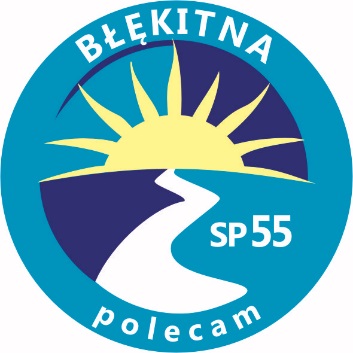 MIĘDZYSZKOLNE ZAWODY PŁYWACKIE KLAS 2 SPTermin:   04.06.2019 r. (wtorek) Godz. 10.00 – rozgrzewka         Godz. 10.30 – rozpoczęcie zawodówMiejsce: Basen przy Zespole Szkół Ogólnokształcących nr 3 w Szczecinie         Ul. Orawska 1, 71-001 SzczecinWarunki uczestnictwa:Prawo startu w zawodach mają zawodnicy klas 2 ze szkół: CKS, CMS, SP51, SP55, SP56Każdy zawodnik ma prawo startu w dwóch konkurencjachRoczniki 2010-2011 będą klasyfikowane razemProgram zawodów:50 m. stylem dowolnym DZ i CH50 m. stylem grzbietowym DZ i CH50 m. stylem klasycznym DZ i CHNagrody: Miejsca 1-3 medal     Miejsca 1-6 dyplomZgłoszenia do zawodów: zgłoszenie należy wysłać w pliku splash na adres  bojard@ poczta.onet.pl  w nieprzekraczalnym terminie 31.05.2019 r. do godz. 20.00